Biedronki, Kotki, SłoneczkaScenariusz zajęć z języka angielskiegoDzień: Wtorek - 28.04.2020Temat: Fruits - owoce. Film https://www.youtube.com/watch?v=9VjqnaFSn9YPiosenka https://www.youtube.com/watch?v=5tB9ZZBUcv4Gra https://www.youtube.com/watch?v=pC6J6tq-yBsWprowadzenie zwrotu ‘’I like’’.    Rodzic mówi: ‘’Jump if you like .....’’ Podskocz jeśli lubisz np. Apples.    Dziecko podskakuje jeśli lubi owoc, jeżeli nie stoi w miejscu. Wykonanie sałatki owocowej. Przy wykonywaniu sałatki, można nazywać owoce, które wykorzystujemy. Środa: Środa 29.04.2020 Film https://www.youtube.com/watch?v=9VjqnaFSn9YGra https://www.youtube.com/watch?v=pC6J6tq-yBsPiosenka https://www.youtube.com/watch?v=5tB9ZZBUcv4‘’Jump if you like....’’ Rodzic mówi: ‘’Jump if you like .....’’ - Podskocz jeśli lubisz np. Apples.    Dziecko podskakuje jeśli lubi owoc, jeżeli nie stoi w miejscu.    Zabawę trochę utrudniamy, podając inne czynności do wykonania : Run if you like… - biegnij jeśli lubisz ; stand on one leg if you like.. - stań na jednej nodze jeśli lubisz ... Karta pracy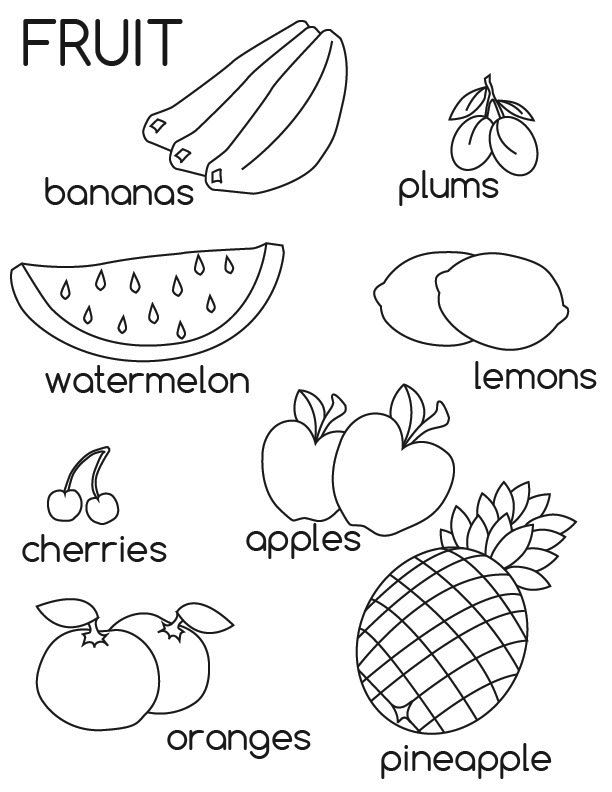 Bajka. https://www.youtube.com/watch?v=75NQK-Sm1YY  Po filmie rodzic pyta dziecko:O czym była bajka?Jak zachowywała się gąsiennica?Co się z nią stało? 